Обеспечение доступа в здание образовательной организации                              инвалидов и лиц с ОВЗВ МБДОУ Детский сад №1 «Теремок» ст. Первомайская Грозненского муниципального района обеспечение доступа в здание образовательной организации инвалидов и лиц с ограниченными возможностями здоровья - доступно-условно.Разработан паспорт доступности учреждения с учетом всех категорий лиц с ограниченными возможностями здоровья. ПАСПОРТ доступности объекта и предоставляемых на нем услуг в сфере образования
Здание оснащено системой противопожарной сигнализации и световым табло "Выход", видео наблюдением. При необходимости инвалиду или лицу с ОВЗ будет предоставлено сопровождающее лицо.Лица с ОВЗ и инвалиды участвуют в образовательном процессе на общих условиях.В групповых помещениях обеспечен свободный доступ к играм и игрушкам.В ДОУ обеспечено психолого–педагогическое сопровождение воспитанников всех категорий.Наличие оборудованных учебных кабинетов, объектов для проведения практических занятий, библиотек, объектов спорта, средств обучения и воспитания, в том числе приспособленных для использования инвалидами и лицами с ограниченными возможностями здоровья – НЕТ.Тифлотехника, тактильные плитки, напольные метки, устройства для закрепления инвалидных колясок, поручни внутри помещений, приспособления для туалета ОТСУТСТВУЮТ.Услуги родителям (законным представителям) из числа инвалидов и иных маломобильных групп населения оказываются только информационного характера и могут предоставляться как в учреждении, так и дистанционно (по электронной почте teremok.sadik@bk.ru, либо по телефону: 8(965) 957-49-49).Ответственное лицо: Дудаева Зарета Александровна - заместитель заведующего по ВМР, тел.: 8(965) 957-49-49.Услуги родителям (законным представителям) из числа инвалидов и иных маломобильных групп населения оказываются информационного характера:1. через сайт http://www.sadik-teremok.do95.ru /2. в форме обратной связи через электронную почту teremok.sadik@bk.ru3. по телефону: 8(965) 957-49-49  (9.00-17.00 кроме выходных и праздничных дней).Медицинские работники:Медицинская сестра диетическая – Дайтаева А.Н.Медицинская сестра - Эльбазурова М.М.Контактный телефон: 8(965) 957-49-49 с 8.00-17.00 (кроме выходных и праздничных дней).В соответствии с п. 3 Приказа Минобрнауки России от 09.11.2015 № 1309 "Об утверждении Порядка обеспечения доступности для инвалидов объектов и предоставляемых услуг в сфере образования, а также оказания им необходимой помощи", для беспрепятственного входа на объект, выхода из него и самостоятельного передвижения на территории объекта необходимо вызвать ответственного за работу с инвалидами по вопросу связанным с обеспечением доступности для инвалидов и маломобильных групп населения: Дудаева Зарета Александровна.Контактный телефон: 8(965) 957-49-49.В 2018-2019 учебном году в ДОУ отсутствуют обучающиеся с ОВЗ, которым необходимы специальные технические средства обучения коллективного и индивидуального пользования.   В случае необходимости, специальные технические средства обучения коллективного и индивидуального пользования могут быть предоставлены.В учреждении не реализуется адаптированная образовательная программа. Значения условных обозначений категорий инвалидовИнвалиды с нарушением интеллектаИнвалиды с нарушениемопорно-двигательного аппарата Инвалидыс нарушением зрения Инвалиды с нарушением слуха  Инвалидына кресле коляске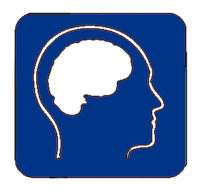 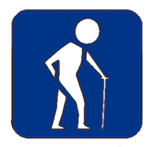 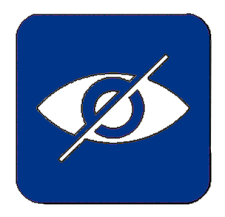 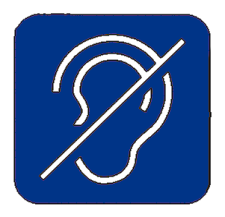 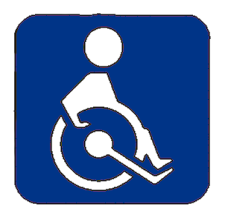 